广州市财政专家咨询委员人选个人简历表广州市财政专家咨询委员人选个人简历表广州市财政专家咨询委员人选个人简历表广州市财政专家咨询委员人选个人简历表广州市财政专家咨询委员人选个人简历表广州市财政专家咨询委员人选个人简历表广州市财政专家咨询委员人选个人简历表广州市财政专家咨询委员人选个人简历表 姓 名丁友刚丁友刚性 别　男出生年月　1969.8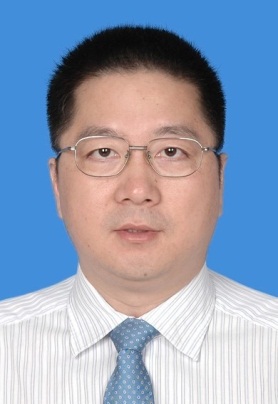  民 族　汉　汉籍 贯皖，无为出 生 地皖无为参加       党派中国共产党中国共产党参加工 作时间1992.7健康状况良好专业技 术职务　教授　教授　教授专业领域　会计学　会计学学 历  学 位全日制    教  育全日制    教  育　博士　博士毕业院校系及专业毕业院校系及专业暨南大学会计学　学 历  学 位在  职    教  育在  职    教  育毕业院校系及专业毕业院校系及专业现 任 职 务现 任 职 务现 任 职 务暨南大学财务与国有资产管理处处长（2015年7月3日-至今）暨南大学财务与国有资产管理处处长（2015年7月3日-至今）暨南大学财务与国有资产管理处处长（2015年7月3日-至今）暨南大学财务与国有资产管理处处长（2015年7月3日-至今）暨南大学财务与国有资产管理处处长（2015年7月3日-至今）简        历简        历学习经历：2010年7月，在暨南大学会计学系获得管理学（会计学）博士学位1999年7月，在暨南大学会计学系获得管理学（会计学）硕士学位1992年7月，在安徽工程大学（原安徽机电学院）纺织工程系获得工学学士学位工作经历：1999年9月至今，在暨南大学会计学系留校担任助教（1999.10）、讲师（2000.10）、副教授（2005.10）和教授（2012.10）其中：2005年7月-2006年3月，在University of Michigan做访问学者2000年3月-2001年12月，在香港理工大学中国金融与会计研究中心担任研究助理1992年7月-1996年9月，在安徽机电学院（现安徽工程大学）留校担任学生工作辅导员行政职务：暨南大学财务与国有资产管理处处长（2015年7月3日-至今）暨南大学会计学系主任（2013年7月29日-2015年9月1日）暨南大学国际学院副院长（2013年12月17日-至今）暨南大学管理学院研究生第二党总支书记（2012年11月19日-至今）暨南大学会计学系副主任（2012年7月27日-2013年7月29日）暨南大学MPAcc教育中心主任（2012年7月27日-2015年9月1日）学习经历：2010年7月，在暨南大学会计学系获得管理学（会计学）博士学位1999年7月，在暨南大学会计学系获得管理学（会计学）硕士学位1992年7月，在安徽工程大学（原安徽机电学院）纺织工程系获得工学学士学位工作经历：1999年9月至今，在暨南大学会计学系留校担任助教（1999.10）、讲师（2000.10）、副教授（2005.10）和教授（2012.10）其中：2005年7月-2006年3月，在University of Michigan做访问学者2000年3月-2001年12月，在香港理工大学中国金融与会计研究中心担任研究助理1992年7月-1996年9月，在安徽机电学院（现安徽工程大学）留校担任学生工作辅导员行政职务：暨南大学财务与国有资产管理处处长（2015年7月3日-至今）暨南大学会计学系主任（2013年7月29日-2015年9月1日）暨南大学国际学院副院长（2013年12月17日-至今）暨南大学管理学院研究生第二党总支书记（2012年11月19日-至今）暨南大学会计学系副主任（2012年7月27日-2013年7月29日）暨南大学MPAcc教育中心主任（2012年7月27日-2015年9月1日）学习经历：2010年7月，在暨南大学会计学系获得管理学（会计学）博士学位1999年7月，在暨南大学会计学系获得管理学（会计学）硕士学位1992年7月，在安徽工程大学（原安徽机电学院）纺织工程系获得工学学士学位工作经历：1999年9月至今，在暨南大学会计学系留校担任助教（1999.10）、讲师（2000.10）、副教授（2005.10）和教授（2012.10）其中：2005年7月-2006年3月，在University of Michigan做访问学者2000年3月-2001年12月，在香港理工大学中国金融与会计研究中心担任研究助理1992年7月-1996年9月，在安徽机电学院（现安徽工程大学）留校担任学生工作辅导员行政职务：暨南大学财务与国有资产管理处处长（2015年7月3日-至今）暨南大学会计学系主任（2013年7月29日-2015年9月1日）暨南大学国际学院副院长（2013年12月17日-至今）暨南大学管理学院研究生第二党总支书记（2012年11月19日-至今）暨南大学会计学系副主任（2012年7月27日-2013年7月29日）暨南大学MPAcc教育中心主任（2012年7月27日-2015年9月1日）学习经历：2010年7月，在暨南大学会计学系获得管理学（会计学）博士学位1999年7月，在暨南大学会计学系获得管理学（会计学）硕士学位1992年7月，在安徽工程大学（原安徽机电学院）纺织工程系获得工学学士学位工作经历：1999年9月至今，在暨南大学会计学系留校担任助教（1999.10）、讲师（2000.10）、副教授（2005.10）和教授（2012.10）其中：2005年7月-2006年3月，在University of Michigan做访问学者2000年3月-2001年12月，在香港理工大学中国金融与会计研究中心担任研究助理1992年7月-1996年9月，在安徽机电学院（现安徽工程大学）留校担任学生工作辅导员行政职务：暨南大学财务与国有资产管理处处长（2015年7月3日-至今）暨南大学会计学系主任（2013年7月29日-2015年9月1日）暨南大学国际学院副院长（2013年12月17日-至今）暨南大学管理学院研究生第二党总支书记（2012年11月19日-至今）暨南大学会计学系副主任（2012年7月27日-2013年7月29日）暨南大学MPAcc教育中心主任（2012年7月27日-2015年9月1日）学习经历：2010年7月，在暨南大学会计学系获得管理学（会计学）博士学位1999年7月，在暨南大学会计学系获得管理学（会计学）硕士学位1992年7月，在安徽工程大学（原安徽机电学院）纺织工程系获得工学学士学位工作经历：1999年9月至今，在暨南大学会计学系留校担任助教（1999.10）、讲师（2000.10）、副教授（2005.10）和教授（2012.10）其中：2005年7月-2006年3月，在University of Michigan做访问学者2000年3月-2001年12月，在香港理工大学中国金融与会计研究中心担任研究助理1992年7月-1996年9月，在安徽机电学院（现安徽工程大学）留校担任学生工作辅导员行政职务：暨南大学财务与国有资产管理处处长（2015年7月3日-至今）暨南大学会计学系主任（2013年7月29日-2015年9月1日）暨南大学国际学院副院长（2013年12月17日-至今）暨南大学管理学院研究生第二党总支书记（2012年11月19日-至今）暨南大学会计学系副主任（2012年7月27日-2013年7月29日）暨南大学MPAcc教育中心主任（2012年7月27日-2015年9月1日）学习经历：2010年7月，在暨南大学会计学系获得管理学（会计学）博士学位1999年7月，在暨南大学会计学系获得管理学（会计学）硕士学位1992年7月，在安徽工程大学（原安徽机电学院）纺织工程系获得工学学士学位工作经历：1999年9月至今，在暨南大学会计学系留校担任助教（1999.10）、讲师（2000.10）、副教授（2005.10）和教授（2012.10）其中：2005年7月-2006年3月，在University of Michigan做访问学者2000年3月-2001年12月，在香港理工大学中国金融与会计研究中心担任研究助理1992年7月-1996年9月，在安徽机电学院（现安徽工程大学）留校担任学生工作辅导员行政职务：暨南大学财务与国有资产管理处处长（2015年7月3日-至今）暨南大学会计学系主任（2013年7月29日-2015年9月1日）暨南大学国际学院副院长（2013年12月17日-至今）暨南大学管理学院研究生第二党总支书记（2012年11月19日-至今）暨南大学会计学系副主任（2012年7月27日-2013年7月29日）暨南大学MPAcc教育中心主任（2012年7月27日-2015年9月1日）获奖    情况获奖    情况研究成果曾获得中国会计学会、广东省会计学会、广东省金融学会多项奖励。教学成果先后获得广东省教学成果一等奖、二等奖。研究成果曾获得中国会计学会、广东省会计学会、广东省金融学会多项奖励。教学成果先后获得广东省教学成果一等奖、二等奖。研究成果曾获得中国会计学会、广东省会计学会、广东省金融学会多项奖励。教学成果先后获得广东省教学成果一等奖、二等奖。研究成果曾获得中国会计学会、广东省会计学会、广东省金融学会多项奖励。教学成果先后获得广东省教学成果一等奖、二等奖。研究成果曾获得中国会计学会、广东省会计学会、广东省金融学会多项奖励。教学成果先后获得广东省教学成果一等奖、二等奖。研究成果曾获得中国会计学会、广东省会计学会、广东省金融学会多项奖励。教学成果先后获得广东省教学成果一等奖、二等奖。著述    情况著述    情况先后在《金融研究》、《会计研究》、《财政研究》、《税务研究》、《审计研究》、《金融研究报告（专报）》、《统计研究》等国内学术期刊发表论文50多篇，出版《中国企业重组案例》系列丛书等学术专著10余部，参与国家自然科学基金中港合作项目、国家自然科学基金重点项目、国家自然科学基金面上项目、国家社科基金项目等多项国家级课题研究，主持国家自然科学基金、广东省自然科学基金、财政部、广东省财政厅、广州市财政局、教育部人文社科基金项目、广东省社科基金多项课题研究。　先后在《金融研究》、《会计研究》、《财政研究》、《税务研究》、《审计研究》、《金融研究报告（专报）》、《统计研究》等国内学术期刊发表论文50多篇，出版《中国企业重组案例》系列丛书等学术专著10余部，参与国家自然科学基金中港合作项目、国家自然科学基金重点项目、国家自然科学基金面上项目、国家社科基金项目等多项国家级课题研究，主持国家自然科学基金、广东省自然科学基金、财政部、广东省财政厅、广州市财政局、教育部人文社科基金项目、广东省社科基金多项课题研究。　先后在《金融研究》、《会计研究》、《财政研究》、《税务研究》、《审计研究》、《金融研究报告（专报）》、《统计研究》等国内学术期刊发表论文50多篇，出版《中国企业重组案例》系列丛书等学术专著10余部，参与国家自然科学基金中港合作项目、国家自然科学基金重点项目、国家自然科学基金面上项目、国家社科基金项目等多项国家级课题研究，主持国家自然科学基金、广东省自然科学基金、财政部、广东省财政厅、广州市财政局、教育部人文社科基金项目、广东省社科基金多项课题研究。　先后在《金融研究》、《会计研究》、《财政研究》、《税务研究》、《审计研究》、《金融研究报告（专报）》、《统计研究》等国内学术期刊发表论文50多篇，出版《中国企业重组案例》系列丛书等学术专著10余部，参与国家自然科学基金中港合作项目、国家自然科学基金重点项目、国家自然科学基金面上项目、国家社科基金项目等多项国家级课题研究，主持国家自然科学基金、广东省自然科学基金、财政部、广东省财政厅、广州市财政局、教育部人文社科基金项目、广东省社科基金多项课题研究。　先后在《金融研究》、《会计研究》、《财政研究》、《税务研究》、《审计研究》、《金融研究报告（专报）》、《统计研究》等国内学术期刊发表论文50多篇，出版《中国企业重组案例》系列丛书等学术专著10余部，参与国家自然科学基金中港合作项目、国家自然科学基金重点项目、国家自然科学基金面上项目、国家社科基金项目等多项国家级课题研究，主持国家自然科学基金、广东省自然科学基金、财政部、广东省财政厅、广州市财政局、教育部人文社科基金项目、广东省社科基金多项课题研究。　先后在《金融研究》、《会计研究》、《财政研究》、《税务研究》、《审计研究》、《金融研究报告（专报）》、《统计研究》等国内学术期刊发表论文50多篇，出版《中国企业重组案例》系列丛书等学术专著10余部，参与国家自然科学基金中港合作项目、国家自然科学基金重点项目、国家自然科学基金面上项目、国家社科基金项目等多项国家级课题研究，主持国家自然科学基金、广东省自然科学基金、财政部、广东省财政厅、广州市财政局、教育部人文社科基金项目、广东省社科基金多项课题研究。　备注备注